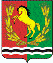 АДМИНИСТРАЦИЯМУНИЦИПАЛЬНОГО ОБРАЗОВАНИЯ ЧКАЛОВСКИЙ  СЕЛЬСОВЕТ АСЕКЕЕВСКОГО  РАЙОНА  ОРЕНБУРГСКОЙ  ОБЛАСТИП О С Т А Н О В Л Е Н И Е28.01.2021                                     п.Чкаловский                                        № 04-пО создании постоянно действующей комиссии по оценке техническогосостояния автомобильных дорог             В соответствии с Федеральным законом от 06.10.2003 № 131-ФЗ «Об общих принципах организации местного самоуправления в Российской Федерации», с Федеральным законом от 08.11.2007 г. № 257-ФЗ «Об автомобильных дорогах и о дорожной деятельности в Российской Федерации и о внесении изменений в отдельные законодательные акты Российской Федерации», приказом Минтранса Российской Федерации от 27.08.2009 г. № 150 «О порядке проведения оценки технического состояния автомобильных дорог», руководствуясь Уставом муниципального образования Чкаловский сельсовет, постановляет:        1. Утвердить Положение о постоянно действующей комиссии по оценке технического состояния автомобильных дорог общего пользования местного значения муниципального образования Чкаловский сельсовет согласно приложению №1.        2. Утвердить состав постоянно действующей комиссии по оценке технического состояния автомобильных дорог общего пользования местного значения согласно приложению № 2 .       3. Настоящее постановление вступает в силу  со дня его подписания.Глава    муниципального образования                                             И.Р. Хакимов   Разослано:  в дело, в прокуратуру района, информационные стендыПриложение № 1к постановлению администрации муниципального образованияЧкаловский сельсовет Асекеевского районаот 01.02.2021 № 04-пПОЛОЖЕНИЕо постоянно действующей комиссии по оценке технического состояния автомобильных дорог общего пользования местного значения муниципального образования Чкаловский сельсовет1. Общие положения          1.1. Комиссия по оценке технического состояния автомобильных дорог общего пользования местного значения муниципального образования Чкаловский сельсовет , находящихся в собственности Администрации (далее - Комиссия) является коллегиальным органом Администрации Чкаловского сельского поселения, осуществляющим диагностику автомобильных дорог общего пользования местного значения Чкаловского сельского поселения (далее – автомобильные дороги).          1.2. В своей деятельности Комиссия руководствуется Конституцией Российской Федерации, Федеральным законом от 10.12.1995 № 196-ФЗ 
"О безопасности дорожного движения", приказом Минтранса Российской Федерации от 27.08.2009 г. № 150 «О порядке проведения оценки технического состояния автомобильных дорог», нормативно-правовыми актами Администрации Чкаловского сельского поселения, а также настоящим Положением.           1.3. Состав Комиссии утверждается постановлением Администрации.2. Основные функции Комиссии           2.1. Основной задачей Комиссии является оценка соответствия транспортно-эксплуатационных характеристик автомобильных дорог требованиям технических регламентов.         Диагностика автомобильных дорог осуществляется в целях получения полной и достоверной информации о состоянии автомобильных дорог и принятых мерах по устранению ранее отмеченных недостатков, дальнейшей разработки рекомендаций по снижению уровня аварийности, улучшению организации дорожного движения . Данная оценка учитывается при планировании работ по капитальному ремонту , ремонту и содержанию автомобильных дорог.           2.2. При подготовке к диагностике Комиссия изучает имеющиеся сведения об автомобильных дорогах:- технические паспорта автомобильных дорог;- схемы дислокации дорожных знаков;- статистика аварийности;- предыдущие акты оценки технического состояния автомобильных дорог.          2.3. В процессе диагностики технического состояния автомобильных дорог Комиссия определяет:           Параметры и характеристики автомобильных дорог, определяющие степень соответствия нормативным требованиям постоянных параметров и характеристик автомобильных дорог (технический уровень автомобильных дорог);           Параметры и характеристики автомобильных дорог, определяющие степень соответствия нормативным требованиям переменных параметров и характеристик автомобильных дорог, организации и условий дорожного движения, изменяющихся в процессе эксплуатации автомобильных дорог (эксплуатационное состояние автомобильных дорог);           Характеристики автомобильных дорог, определяющие совокупность показателей, влияющих на эффективность и безопасность работы автомобильного транспорта, отражающих интересы пользователей и степень влияния на окружающую среду (потребительские свойства автомобильных дорог).           2.4. Комиссия проводит следующие виды диагностики автомобильных дорог:          А) первичная диагностика – инструментальное и визуальное обследование по параметрам, влияющим на транспортно-эксплуатационные характеристики автомобильных дорог, проводится 1 раз в 5 лет;          Б) повторная диагностика – инструментальное и визуальное обследование с выборочным количеством параметров, влияющих на транспортно-эксплуатационные характеристики автомобильных дорог, проводится 1 раз в год (в начале осеннего периода);          В) приемочная диагностика – инструментальное и визуальное обследование по параметрам, влияющим на транспортно-эксплуатационные характеристики автомобильных дорог, проводится при вводе автомобильных дорог (участков автомобильных дорог) в эксплуатацию после строительства, реконструкции или капитального ремонта.         2.5. По результатам проведения диагностики автомобильных дорог составляется акт оценки технического состояния автомобильной дороги
(далее – Акт), в котором указываются обследуемые параметры автомобильной дороги, заключение по оценке технического состояния автомобильной дороги и предложения по устранению выявленных недостатков (Приложение 1).3. Полномочия Комиссии         3.1. На основании данных диагностики автомобильных дорог Комиссия устанавливает степень соответствия транспортно-эксплуатационных характеристик автомобильных дорог требованиям технических регламентов.         3.2. В случае выявления несоответствия транспортно-эксплуатационных характеристик автомобильных дорог требованиям технических регламентов Комиссия вырабатывает предложения о проведении неотложных и перспективных мероприятий, направленных на их устранение.4. Права комиссии           4.1. Комиссия имеет право:- запрашивать и получать от специализированных организаций независимо от форм собственности сведения, необходимые для решения возложенных на Комиссию задач;- вносить предложения по вопросам безопасности дорожного движения в органы, в компетенцию которых входит решение указанных вопросов.5. Организация работы комиссии          5.1. Комиссию возглавляет председатель, который руководит работой Комиссии, дает поручения ее членам и проверяет их исполнение.         5.2. Секретарь Комиссии ведет рабочую документацию Комиссии, оповещает ее членов о сроках проведения диагностики, составляет Акт.          5.3. Решение Комиссии принимается простым большинством голосов ее членов, присутствующих на диагностике автомобильной дороги, и заносится в Акт, который подписывается всеми членами Комиссии.         5.4. Оформление Акта осуществляется в срок до трех дней с момента окончания диагностики.Приложение № 1 к  положению о постоянно действующей комиссии по оценке технического состояния автомобильных дорог общего пользования местного значения муниципального образования Чкаловский сельсовет от    28.01.2021  № 04- п АКТ оценки технического состояния автомобильной дорогиобщего пользования местного значенияЧкаловского сельсовета Асекеевского районап. Чкаловский                                                                                «____» ____________ 20___ г.          Постоянно действующая комиссия по оценке технического состояния автомобильных дорог общего пользования местного значения Чкаловского сельсовета, утвержденная постановлением Администрации Чкаловского сельсовета Асекеевского района Оренбургской области от ____________ 20___ № ____в составе:председателя комиссии -секретаря комиссии -членов комиссии -Рассмотрев представленную документацию: _________________________________________________________________________________________________________________________________________________________________________________________________и проведя визуальное и инструментальное обследование автомобильной дороги(указать наименование объекта и его функциональное назначение)по адресу Оренбургская область, Асекеевский район, п. Чкаловский, п. Сосновка_____________________________________________________________________________протяженность ___________________________ км,Комиссия установила следующее:1) параметры и характеристики автомобильной дороги, определяющие степень соответствия нормативным требованиям постоянных (незначительно меняющихся в процессе эксплуатации или меняющихся после реконструкции и капитального ремонта) параметров и характеристик автомобильной дороги (технический уровень автомобильной дороги):________________________________________________________________________________________________________________________________________________________________________________________________________________________________2) параметры и характеристики автомобильной дороги, определяющие степень соответ-ствия нормативным требованиям переменных параметров и характеристик автомобильной дороги, организации и условий дорожного движения, изменяющихся в процессе эксплуа-тации автомобильной дороги (эксплуатационное состояние автомобильной дороги):    ____________________________________________________________________________________________________________________________________________________________________________________________________________________________________________________________________________________________________________________3) характеристики автомобильной дороги, определяющие совокупность показателей, влияющих на эффективность и безопасность работы автомобильного транспорта, отража-ющих интересы пользователей и степень влияния на окружающую среду (потребительские свойства автомобильной дороги):_______________________________________________________________________________________________________________________________________________________________________________________________________________________________________Заключение:_______________________________________________________________________________________________________________________________________________________________________________________________________________________________________Подписи: председатель комиссии - _____________________________секретарь комиссии -  ______________________________________члены комиссии -  _________________________________________                                 _________________________________________Приложение № 2к постановлению администрации муниципального образованияЧкаловский сельсовет Асекеевского районаот 28.01.2021 № 04-пСОСТАВпостоянно действующей комиссии по оценке техническогосостояния автомобильных дорог общего пользования местного значения муниципального образования Чкаловский сельсоветПредседатель комиссии               – глава администрации муниципального образования Чкаловский   сельсовет Хакимов Ильдар Рауфович     Секретарь комиссии                      – специалист администрации муниципального образования  Чкаловский   сельсовет Адаменко Елена ВладимировнаЧлены Комиссии:                          - руководитель архитектурно-строительного отдела                  администрации Асекеевского района Насыров Марат Раифович (по согласованию)                                                         - руководитель Асекеевского ДУ Тазеев Эдуард Рашидович (по согласованию)